MINISTERIO DE JUSTICIA Y SEGURIDAD PÚBLICA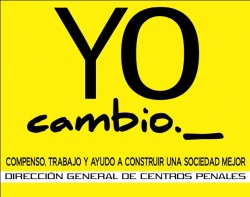 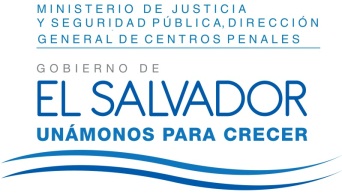 DIRECCIÓN GENERAL DE CENTROS PENALES UNIDAD DE ACCESO A LA INFORMACIÓN PÚBLICA7ª Avenida Norte y Pasaje N° 3 Urbanización Santa Adela Casa N° 1 Sn. Salv.   Tel. 2527-8700Vista la solicitud del  señor XXXXXXXXXXXXXXXXXXXXXX, con Documento Único de Identidad número  XXXXXXXXXXXXXXXXXXXXXXXXXXXXXXXXXXX XXXXXXXX, quien solicita: “Constancia de cargo nominal y funcional, además copia certificada de roles de trabajo del periodo de enero a junio 2016.”Con el fin de dar cumplimiento a lo solicitado, conforme a los Arts. 1, 2, 3 lit. “a”, “b”, “j” art. 4 lit. “a”, “b”, “c”, “d”, “e”, “f”, “g”  y art. 71 de la Ley de Acceso a la Información Pública, la suscrita RESUELVE: Conceder el acceso a la información solicitada, recibida en esta Unidad por la Unidad generadora correspondiente, art. 69 LAIP: Se anexa a la presente constancia de cargo nominal y funcional y copia certificada del rol de trabajo del periodo de enero a junio del 2016 solicitada en respuesta a su petición.Queda expedito el derecho del solicitante de proceder conforme a lo establecido en el art. 82 de la Ley de Acceso a la Información Pública.San Salvador, a las nueve horas con veinte minutos del día trece de julio de dos mil dieciséis.Licda. Marlene Janeth Cardona AndradeOficial de Información Ref. Solicitud UAIP/OIR/180/2016	MJC/fagc